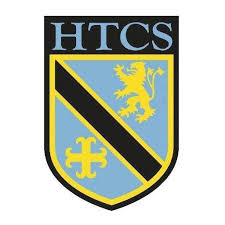 Mathematics Faculty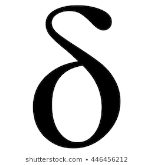 Year 8 Summer Term 2 - Delta SchemeUnit 11 Overview - TransformationsTopicKey IdeasProgressProgressProgressTopicKey IdeasRAGTransformations I can identify quadrilaterals by their angle and symmetry properties.Transformations I can reflect, rotate, translate and enlarge shapes.Transformations I can describe transformations.LessonLearning FocusAssessmentKey Words1Identifying quadrilaterals by their angle and symmetry properties (CM clip 2)Formative assessment strategies e.g. MWBs, whole class questioning, Diagnostic Questions, SLOP time with self-assessment, Live Marking etc.Assessment is also supported with our use of ILOs, set through Century Learning and Corbettmaths.Finally, units are assessed through skills checks and half termly assessments, as part of our Assessment Calendar in Mathematics.quadrilateral, square, rectangle, parallelogram, kite, trapezium, angle, symmetry2Reflecting shapes in the axes, lines parallel to the axes and in the lines y=+/-x (CM clip 272)Formative assessment strategies e.g. MWBs, whole class questioning, Diagnostic Questions, SLOP time with self-assessment, Live Marking etc.Assessment is also supported with our use of ILOs, set through Century Learning and Corbettmaths.Finally, units are assessed through skills checks and half termly assessments, as part of our Assessment Calendar in Mathematics.reflect, axis, line, horizontal, vertical, parallel, diagonal3Rotating shapes on a grid (CM clip 275)Formative assessment strategies e.g. MWBs, whole class questioning, Diagnostic Questions, SLOP time with self-assessment, Live Marking etc.Assessment is also supported with our use of ILOs, set through Century Learning and Corbettmaths.Finally, units are assessed through skills checks and half termly assessments, as part of our Assessment Calendar in Mathematics.rotation, point, direction, (anti)clockwise, degree, centre, axis4Translating shapes using vectors (CM clip 325)Formative assessment strategies e.g. MWBs, whole class questioning, Diagnostic Questions, SLOP time with self-assessment, Live Marking etc.Assessment is also supported with our use of ILOs, set through Century Learning and Corbettmaths.Finally, units are assessed through skills checks and half termly assessments, as part of our Assessment Calendar in Mathematics.translate, direction, vector5Enlarging shapes by a positive scale factor (CM clip 104)Formative assessment strategies e.g. MWBs, whole class questioning, Diagnostic Questions, SLOP time with self-assessment, Live Marking etc.Assessment is also supported with our use of ILOs, set through Century Learning and Corbettmaths.Finally, units are assessed through skills checks and half termly assessments, as part of our Assessment Calendar in Mathematics.enlarge, scale factor, positive6Describing single transformations(CM clips 105, 273, 275 & 326)Formative assessment strategies e.g. MWBs, whole class questioning, Diagnostic Questions, SLOP time with self-assessment, Live Marking etc.Assessment is also supported with our use of ILOs, set through Century Learning and Corbettmaths.Finally, units are assessed through skills checks and half termly assessments, as part of our Assessment Calendar in Mathematics.transformation, reflection, rotation, direction, angle, translation, vector, enlargement, scale factor, centre